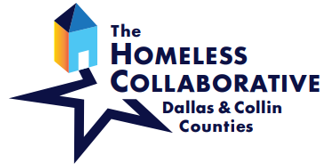 Our CoC exists to end homelessness in Dallas and Collin Counties through a collaborative and strategic effort which optimizes the combined strengths and resources of our partnering organizations and the neighbors we serve.TX-600 Continuum of Care, Serving Dallas & Collin CountiesApril 26, 2022   9:00 a.m.Virtual MeetingWelcome & Introductions				Dr. David Woody, CoC Assembly ChairMission Moment    					Nissy New, MDHA 						Approval of December 2021 Minutes		Dr. David WoodyNetworking OpportunityHomeless Collaborative Updates			MDHA Program TeamData Quality Management Plan 			Sarah Masih, Salvation ArmyFreda Nelms, MDHAAnnouncements					David Gruber Case Managers Roundtable – April 27th, 12pm - Please contact Trudy Hernandez (Trudy.Hernandez@mdhadallas.org) for access to the virtual meeting link. State of Homelessness Address – May 13th, 10am – Registration required at https://2022soha.eventbrite.com/ Hard Conversation: Homelessness is a Housing Problem – Save the date for June 24th, 10.30am-12pm CDT, and read the book with us.   Newsletter Submission Deadlines: CoC Newsletter – 2nd Tuesday, Homeless Rehousing System Newsletter – 4th TuesdayJoin or Renew Your Membership in the CoC – Go to https://www.mdhadallas.org/coc-membership/ For comments or questions regarding Continuum of Care Assembly business, please contact Chair Dr. David Woody at dwoody@bridgehrc.org Vice-Chair Brenda Snitzer at BrendaS@thestewpot.org